Новосибирская Митрополия Русской Православной ЦерквиНовосибирская православная духовная семинарияНовосибирский государственный педагогический университет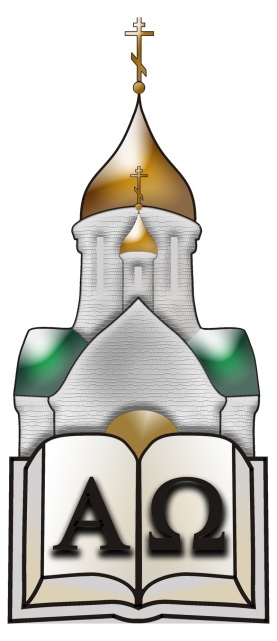 Программа Всероссийских Свято-Николаевских чтенийг. Обь, 19–20 мая 2021 г.19 мая 2021 г.10:00–13:30 (6:00–9:30 Мск) Экскурсия к часовне Свт. Николая на Красном проспекте и в исторический парк «Россия – моя история» Ответственный за размещение участников: иеродиакон Тихон (Корякин) +7(913)770-41-44 Ответственный за экскурсию: Корсунский Александр Валерьевич +7(952)912-68-5320 мая 2021 г.13:00–14:30 (9:00–10:30 Мск)Пленарное заседаниеZoom 851 4685 5940Пароль для входа 633763Митрополит Новосибирский и Бердский НИКОДИМ, кандидат богословияПриветственное словоКизюн Павел, протоиерей, ректор Новосибирской православной духовной семинарии, кандидат богословияПриветственное словоДолгушин Димитрий, протоиерей, доктор филологических наук, Новосибирский национальный государственный исследовательский университет, Новосибирская православная духовная семинарияОбраз святого Александра Невского в русской педагогике XVIII–XIX вв.Бабурин Сергий, протоиерей, благочинный Гамбургского округа Берлинско-Германской епархии Русской Православной ЦерквиОсобенности молодежной работы на приходах Германии на примере общины св. прав. Иоанна Кронштадтского в ГамбургеРабота секций:15:00 (11:00 Мск)Секция антропологииZoom 841 5669 0195185476Модератор: Зинченко Татьяна Елисеевна, кандидат культурологии, доцент кафедры церковного богословия Новосибирской православной духовной семинарииАлексеевский Роман, иерей, старший преподаватель Кузбасской православной духовной семинарии, аспирант III курса кафедры богословия Московской духовной академииК вопросу об учении преподобного Порфирия Кавсокаливита о борьбе со страстямиВасильев Дионисий, иерей, старший преподаватель кафедры гуманитарных наук Новосибирской православной духовной семинарииЭволюция церковного отношения к научному знанию: от Климента Александрийского и Тертуллиана к святым Отцам IV–V вв. (на материале комментариев к первой главе Книги Бытия)Газнюк Лидия Михайловна, профессор кафедры философии и теологии Белгородского государственного национального исследовательского университета Бейлин Михаил Валерьевич, профессор кафедры гуманитарных наук Харьковской государственной академии физической культурыПерсонализм в теологии как поиск несхоластического и неметафизического мышленияЗинченко Татьяна Елисеевна, кандидат культурологии, доцент кафедры церковного богословия Новосибирской православной духовной семинарииО формировании различных типов личности в православии и в западном христианствеКолесникова Алина Викторовна, кандидат философских наук, доцент кафедры истории и философии Новосибирского ГАУ; доцент кафедры истории, философии и искусствознания НГК им. М.И. ГлинкиПравославие и правосознаниеКолесников Сергей Александрович, доктор филологических наук, проректор Белгородской православной духовной семинарии, профессор Белгородского юридического института МВД России им. И.Д. ПутилинаПравославная антропология В.Н. Лосского: аспекты духовного преображенияМальнов Павел, иерей, магистр теологии, преподаватель кафедры теологии и религиоведения Российского православного университета им. св. апостола Иоанна Богослова, г. МоскваАнтропологический взгляд Афинагора Афинского на человека в картине бытия мираМальнова Ольга Ивановна, преподаватель МГТУ ГА, магистрант 2 курса Общецерковной аспирантуры и докторантуры им. свв. Кирилла и МефодияТело как один из инструментов человека на пути к богопознанию на примере трудов аввы Евагрия ПонтийскогоМарусова Елена Викторовна, старший преподаватель НГАУ, преподаватель Богословско-катехизаторских курсов при Новосибирской православной духовной семинарии. Трансгуманистическая антропологическая модель (парадигма)  как основа современного общественно-гуманитарного знанияМельников Павел, иерей, руководитель отделения дополнительного образования при Пензенской духовной семинарии, преподаватель кафедры библеистики и богословия Пензенской духовной семинарииШварева Любовь Васильевна, кандидат педагогических наук, преподаватель кафедры церковной истории и философии Пензенской духовной семинарииПонятие индивидуального наставничества в образовательном процессе Европы и РоссииМиронов Тимофей Борисович, студент 4 курса заочного сектора Новосибирской православной духовной семинарии, врач анестезиолог-реаниматолог ГНОКБМиронова Наталья Владимировна, аспирант кафедры философии СИБГУТИ, г. НовосибирскФеномен личной жертвы в свете проблем современной трансплантологииНепраш Олеся Владимировна, старший преподаватель НГАУ, преподаватель НВВКУ, г. НовосибирскКонфликт как ресурс духовно-нравственного развития личности(Остроумов) Серафим, игумен, старший преподаватель кафедры церковного богословия НПДСОбзор мотивов Крещения современных людей и изложение святоотеческого понимания целей таинства Крещения(Флах) Платон, иеромонах, кандидат философских наук, доцент Новосибирской православной духовной семинарииО духовных причинах межцивилизационного конфликта «Россия-Запад»Цепелева Надежда Валерьевна, кандидат философских наук, доцент кафедры философии ФГБОУ ВО «Новосибирский государственный медицинский университет»Этика ответственности Э. Левинаса и ее антропологическое измерение(Цуриков) Иоанн, иеромонах, преподаватель Новосибирской православной духовной семинарии, магистрант Москловской духовной академииПреподобные оптинские старцы о молитве ИисусовойСекция библеистикиZoom 842 7801 3018082576Модератор: Васильев Дионисий, иерей, старший преподаватель кафедры гуманитарных дисциплин Новосибирской православной духовной семинарииРеморов Иоанн, иерей, кандидат филологических наук, доцент кафедры источниковедения литературы и древних языков НГУ, преподаватель Новосибирской православной духовной семинарииЭкзегеза некоторых трудных мест притч Христовых по Евангелию от МатфеяРеморова Елена Ефимовна, кандидат филологических наук, преподаватель кафедры лингвистики и межкультурной коммуникации НГМУ, г. НовосибирскНовый завет в переводе К.П. Победоносцева как источник для изучения русского литературного языка конца XIX – начала XХ вв.Сергеев Алексий, иерей, кандидат богословия, докторант ОЦАД, старший преподаватель кафедры библеистики Санкт-Петербургской духовной академииОсобенности интерпретации послания к Галатам блаженным Августином Гиппонским по его произведению "Изъяснение Послания к Галатам (Expositio Epistulae ad Galatas)"Юров Михаил, иерей, бакалавр теологии, аспирант 3 курса богословского факультета ПСТГУ, заместитель руководителя Отдела религиозного образования и катехизации Архангельской и Холмогорской епархииБиблейская антропология: ветхозаветное учение о сотворении человека из праха земного (Быт 2:7). Ключевые смыслообразующие идеи христианской и иудейской экзегезыСекция краеведения и церковной истории Zoom 851 4685 5940Пароль для входа 633763Модератор: Четверяков Евгений Николаевич, старший преподаватель кафедры церковного богословия Новосибирской православной духовной семинарииБерезин Михаил, иерей, аспирант Общецерковной аспирантуры и докторантуры имени равноапостольных Кирилла и Мефодия, г. МоскваК вопросу об открытии церквей на территории Северо-Казахстанской области в период с 1943 по 1948 гг.Борисов Виталий Анатольевич, художник-иконописец, г. УльяновскПатриарх Никон и перемены в церковном искусстве XVII в.Воробьева Наталия Владимировна, доктор исторических наук, доцент кафедры гуманитарных и социально-экономических дисциплин Омского автобронетанкового инженерного института - филиала ФГКВОУ ВО «Военная академия материально-технического обеспечения им. генерала армии А.В. Хрулева» Министерства обороны РФДобровольский Александр, иерей, кандидат богословия, благочинный Мысковского церковного округа, настоятель храма иконы Божией Матери «Одигитрия» г. Мыски«Пастырь усердный, смиренный, всегда трезвый и благоговейный»: биографии православного духовенства Омской и Тюменской епархии в 1950-е гг.Голодяев Константин Артемович, научный сотрудник МАУК «Музей Новосибирска»Нива беззаветного служенияГрищук Виталий Иванович, протоиерей, кандидат богословия, доцент Санкт-Петербургской духовной академии Особенности богослужения праздника Богоявления на Руси в XVII векеЕрмоленко Станислав Маркович, начальник отдела ценных и редких книг Новосибирской государственной областной научной библиотеки, старший преподаватель Новосибирской православной духовной семинарииПовествование Толковой Палеи в контексте апокрифических сказаний о Енохе и ДаниилеЕрмоленко Станислав Маркович, начальник отдела ценных и редких книг Новосибирской государственной областной научной библиотеки, старший преподаватель Новосибирской православной духовной семинарииКагирин Сергей Алексеевич, студент 1 курса Новосибирской православной духовной семинарииЦикл толковых канонов в составе древнерусского пастырского сборника середины XVI века из собрания Троице-Сергиевой лавры (N 780)Затолокин Игорь, протоиерей, руководитель проекта «Сохраним наследие» Новосибирской МитрополииСведения о последнем священнике Никольского храма села Койново о. Иосифе ЮхтоИсаченко Александр Валерьевич, научный сотрудник МБУ «Карасукский краеведческий музей» Новосибирской области Церковное краеведение как направление научно-исследовательской деятельности Карасукского краеведческого музеяКирьянова Ольга Геннадьевна, аспирантка НИИ культурного и природного наследия им. Д.С. Лихачева, г. Москва«Указ и при нем манифест...»: анализ описи входящих документов провинциального церковного прихода 1 четверти XVIII в. – нач. XIX столетияМальцев Максим, протоиерей, председатель комиссии по канонизации святых Кемеровской епархииПодвиг мученичества и страданий за веру Христову на примере одной сибирской семьиНавныко Вадим, диакон, бакалавр богословия, магистрант Минской духовной академии, клирик храма архангела Михаила г. Минска Вопрос каноничности клятв Большого Московского Собора 1667 года в противораскольнических сочинениях второй половины XIX – начала XX ввОлихов Димитрий, протоиерей, кандидат богословия, кандидат исторических наук, заведующий кафедрой библейско-богословских дисциплин Омской духовной семинарии Историография Томского соборного совещания 1918 г. Презентация сборника материалов Совещания, изданных в 2020 г.Ростовцева Ирина Львовна, старший преподаватель кафедры основ архитектурного проектирования, истории архитектуры и градостроительства Новосибирского государственного университета архитектуры, дизайна и искусств им. А.Д. КрячковаВосстановление облика утраченного храмаРупасов Демьян Павлович, студент 3 курса Барнаульской духовной семинарииПочитание чудотворной Коробейниковской иконы Божией Матери на Алтае(Уткин) Виталий, игумен, ученый секретарь и старший преподаватель Свято-Алексеевской Иваново-Вознесенской православной духовной семинарии, старший преподаватель кафедры теологии Ивановской пожарно-спасательной академии ГПС МЧС РоссииИдеи епархиальной печати в годы Первой мировой войныЦыплакова Светлана Михайловна, доцент кафедры СКиБД Новосибирского государственного педагогического университета, преподаватель Новосибирской православной духовной семинарииРусская духовная музыка: развитие от начала прошлого к нынешнему столетиюРегламент работы секций регулируется модераторамиТелефон Новосибирской православной духовной семинарии: +7(383)295-21-89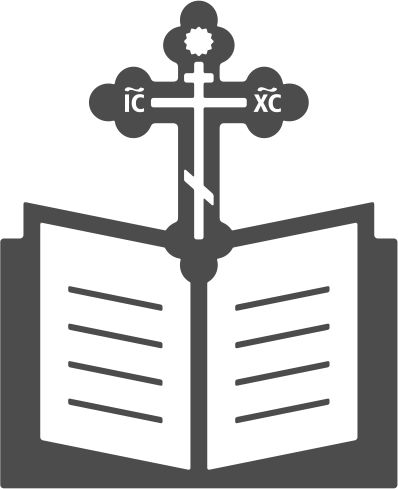 